Kiss Pista1000 BudapestKinizsi Pál utca 15.Meghívó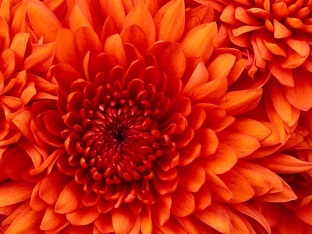 Kedves Kiss Pista!Szeretettel meghívunk jazz együttesünk holnap este tartandó első nyilvános koncertjére.Pontos időpont:	2000 óraHelyszín:	A kikötőben található legnagyobb hajó!Megjelenésedre feltétlenül számíthatunk!	A Jazzy együttesDombai Alex5126 JászfényszaruFecske utca 22.MeghívóKedves Dombai Alex!Szeretettel meghívunk jazz együttesünk holnap este tartandó első nyilvános koncertjére.Pontos időpont:	2000 óraHelyszín:	A kikötőben található legnagyobb hajó!Megjelenésedre feltétlenül számíthatunk!	A Jazzy együttes